الوضعية الانطلاقيةفي حضور الارادة و حب العمل حول شاب حقلا بورا الى جنة خضراء مستطيلة الشكلقرر الشاب تقسيم الحقل الى ثلاث قطع A ;B ;C و تخصيص عشر مساحة الحقل لتشييد مخزن سعته  3q(3 قنطار) في المتر المربع الواحد،لاحظ الشكل جيدا معينا مساحة كل قطعة بكسر يناسبها.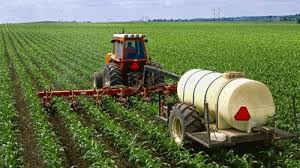 بلغ محصول كل الحقل من البطاطا 120q.ما هي حصة كل قطعة؟هل بامكان الشاب تخزين كل المحصول؟ قم بتلوين المكان الذي سيشغله المحصول في المخزن إذا كانت كل وحدة من المرصوفة تمثل5m2.